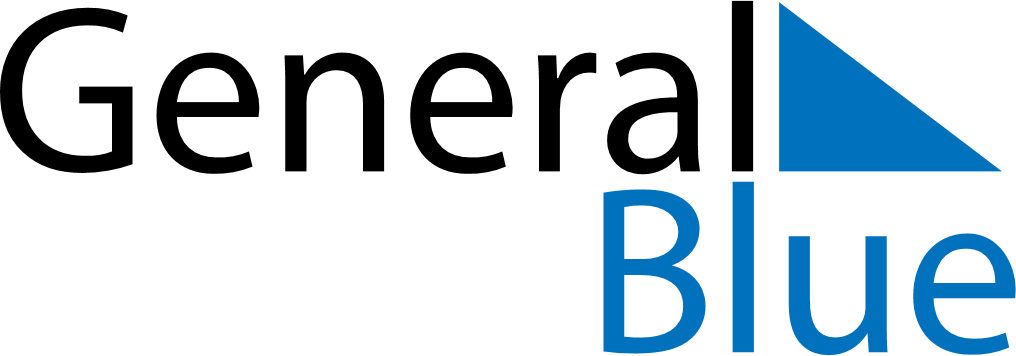 October 2023October 2023October 2023October 2023October 2023October 2023Christmas IslandChristmas IslandChristmas IslandChristmas IslandChristmas IslandChristmas IslandMondayTuesdayWednesdayThursdayFridaySaturdaySunday12345678Territory Day910111213141516171819202122232425262728293031NOTES